SHREE H.N SHUKLA NURSING INSTITUT,RAJKOT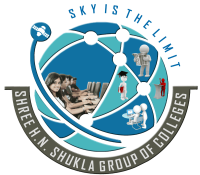                                       MODEL EXAM                                            ANM  1ST  YEAR  SUBJECT – CHILD HEALTH NURSING    MARKS-75      DURATION – 3 HOUR પ્રશ્ન ૧ અ) વ્રુધ્ધિ અને વિકાસ એટલે શુ ?                                                                                   (‌૩)          બ)  વ્રુધ્ધિ અને વિકાસ ને અસર કરતા પરીબળ જણાવો                                                     (૪)          ક) નવજાત શિશુ અને બાળકો ના  વ્રુધ્ધિ અને વિકાસ ના તબક્કા જણાવો                             (૫)પ્રશ્ન ૨ ૧. સ્કુલ હેલ્થ પ્રોગ્રામ ના હેતુ લખો               						           (૫)            ૨. બાળકો ના અધિકારો વિશે લખો                            		                                   (૫)૩. બાળકો માં ઝાડા માટે ની સારવાર જણાવો                                            	           (૫) પ્રશ્ન ૩ નીચેના માંથી જવાબ આપો કોઈ પણ ત્રણ.					   ૪×૪ =૧૨ ૧. બાળક ના વૃદ્ધિ અને વિકાસ પર અસર કરતા પરિબળો જણાવો	૨. તરુણાવસ્થા માં મેનસ્ટુએશન હાયજીન વિષે લખો૩. રૂધીરાભીસરણ તંત્રમાં જોવા મળતી જન્મ જાત ખોડ ખાપણ વણેવો.૪. બાળમજુરી અટકાવવા ના પગલા જણાવો પ્રશ્ન ૪ નીચેના માંથી કોઈ પણ ત્રણ પર ટૂંક નોધ લખો       				          (૧૨)૧. બેબી ફ્રેન્ડલી હોસ્પિટલ અભિગમ.૨. ટોન્સીલાઈટીસ ૩. કોલ્ડ ચેઈન૪. કોમ્પ્લીમેન્ટરી ફીડીંગપ્રશ્ન ૫ અ) ખાલી જગ્યા પૂરો. 								           (૭)૧. માતા ના પ્રથમ ધાવણને ........... તરીકે ઓળખવામાં આવે છે.૨. જન્મ અને મરણ ની નોધણી ...... દિવસ માં થઈ જવી જોઈએ.૩. M. T. P. નું  પૂરું નામ ............૪. વિટામીન એ નો બીજો ડોઝ ........ આઈ. યું. આપવામાં આવે છે.૫. સ્તન માં દુધનો ભરાવો થાય તેને ........ કહે  છે.૬. બાળક ના પ્રથમ ઝાડા ને ............ કહે છે.૭. બીસીજી ની રસી બાળકો ને .......... રોગ સામે રક્ષણ આપે છે.		(બ)નીચેના વિધાનો ખરા છે કે ખોટા તે લખો . 					      (૭)૧. ન્યુમોનિયા ના નિદાન ની ચાવી શ્વશનદર છે.૨. ઈન્ટીરીયર ફંટાનેલ એક વર્ષે પુરાય છે.૩. માતા ને એઈડસ હોય તો બાળક ને વારસાગત ચેપ મળે છે.૪. બાર માસ નું બાળક રેક સાથે ઉભું રહે છે.૫. કાંગારું કેર બાળક ને માતા જ આપી શકે.૬. શાળા ફક્ત બાળકો ના શિક્ષણ માટે જ હોય છે.૭. બેબી ને જન્મ બાદ તરત જ નવડાવવું જોઈએ.(ક) નીચેના નુ પુર્ણ સ્વરુપ આપો                                                                               (૬)૧ ) I.M.N.C.I        ૨) O.R.S        ૩)  P.E.M       ૪) I.M.R           ૫) M.T.P    ૬) R.C.H